Наглядные пособия, изготовленные учащимися в ходе выполнения курсовых работ.Прибор для демонстрации графиков функций и графического решения систем уравнений: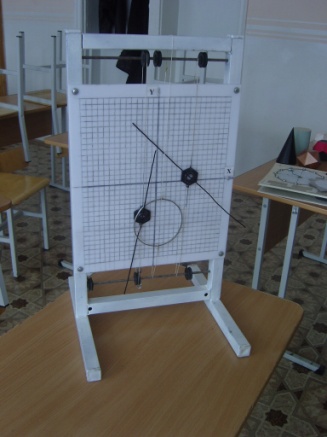 Модели, выполненные из бумаги: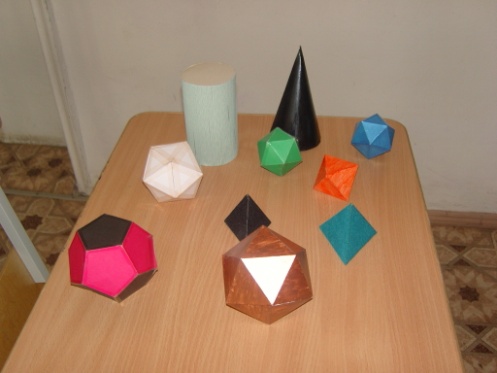 Тригогометр: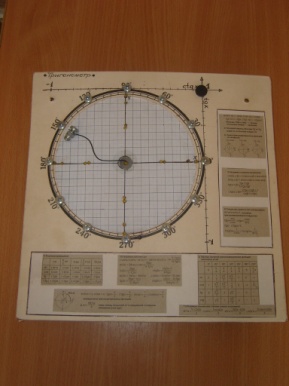 Модели, выполненные из дерева: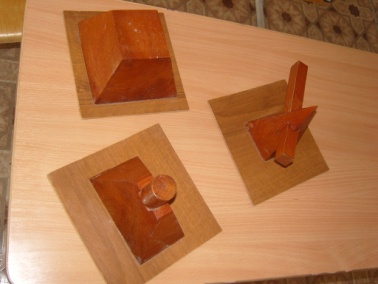 Тригонометр: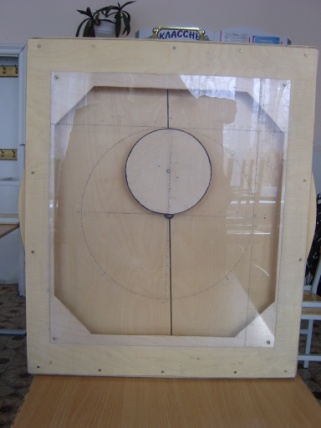 Шарнирная модель конуса: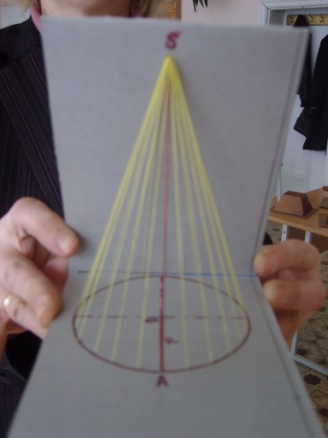 Прибор по стереометрии: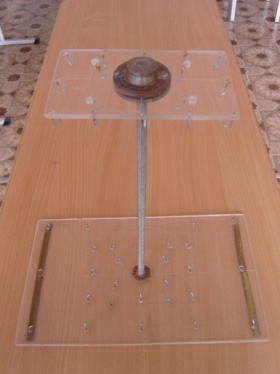 